Klub  chovatelů jagdterrierů v Čechách ve spolupráci sKynologickou komisí OMS ČMMJ,Tábor,pořádáKLUBOVÉ ZKOUŠKY VLOHMísto a čas konání: Radkov, sraziště- budova obecního úřadu                                 Ve středu 8. května 2020 od 8:00 hodin			GPS: 49.4660825N, 14.6098250EPořad: Ve středu 8. května 2020 v 8:00 hodin sraz účastníků zkoušek před budovou obecního             	úřadu v Radkově, kde proběhne zahájení zkoušek, kontrola dokladů, veterinární 	prohlídka psů a rozlosováníOrganizace: Pořadatel za OMS Tábor: ing. Petr Houska	Sbor rozhodčí deleguje KCHJgdtČ	Pořadatelé: členové MS Kapalice-Radkov, Kynologická komise OMS ČMMJ 	Tábor a členové KCHJgdtČ	Ředitel zkoušek Jan KadlecVšeobecné podmínky:	         Každý účastník je povinen předložit platný průkaz původu psa (podpis a razítko   	plemenné knihy, podpis chovatele, podpis a adresa majitele), doklad o zaplacení 	startovného a pojištění           2. Každý účastník je povinen předložit platný očkovací průkaz s platným očkováním 	proti vzteklině, psince, infekční hepatitidě	3. Vůdce ručí za všechny psem způsobené škody. Za ztraceného psa nebo nehodou 	ztíženého pořadatelé neručí4. Háravé feny, agresivní psi budou ze zkoušek vyloučeni. Dále bude vyloučen pes, který bude veden na zákonem zakázaném vybavení (ostnatý, elektrický obojek, stahovací obojek bez mechanického omezení úplného stažení smyčky)	5. Zkouší se dle platného zkušebního řádu a řádu ochrany zvířat při zkouškách lovecké  	upotřebitelnosti	6. Vůdce s sebou musí mít loveckou zbraň, náboje a musí být sportovně myslivecky 	ustrojen           7. Poplatek za přihlášeného psa činí 1000,-Kč, členové ČMMJ a KCHJgdtČ mají 50% slevu.

Upozornění: Z důvodu momentální karanténní situace v ČR zasílejte pouze přihlášky na e-mail, nebo poštou na uvedenou adresu. Na přihlášky uveďte tel. číslo a e-mail. Cca týden před zkouškami vás budeme informovat zda se zkoušky budou / nebudou konat. V případě konání zkoušek vás informujeme o způsobu platby či náhradním termínu. 
  Děkujeme za pochopeníAdresa: Milan Kadlec, Radimovice u Tábora 6, 391 31 Dražice
E-mail: kadlec.jagdterrier@seznam.czČŮ: 35-9163580207/0100Případné dotazy na tel.: 737 121 646Občerstvení zajištěnoMyslivosti zdar!Milan Kadlec v. r.                                                                                           Ing. Falada Václav Garant zkoušek za KCHJgdtČ                                                                       předseda OMS Tábor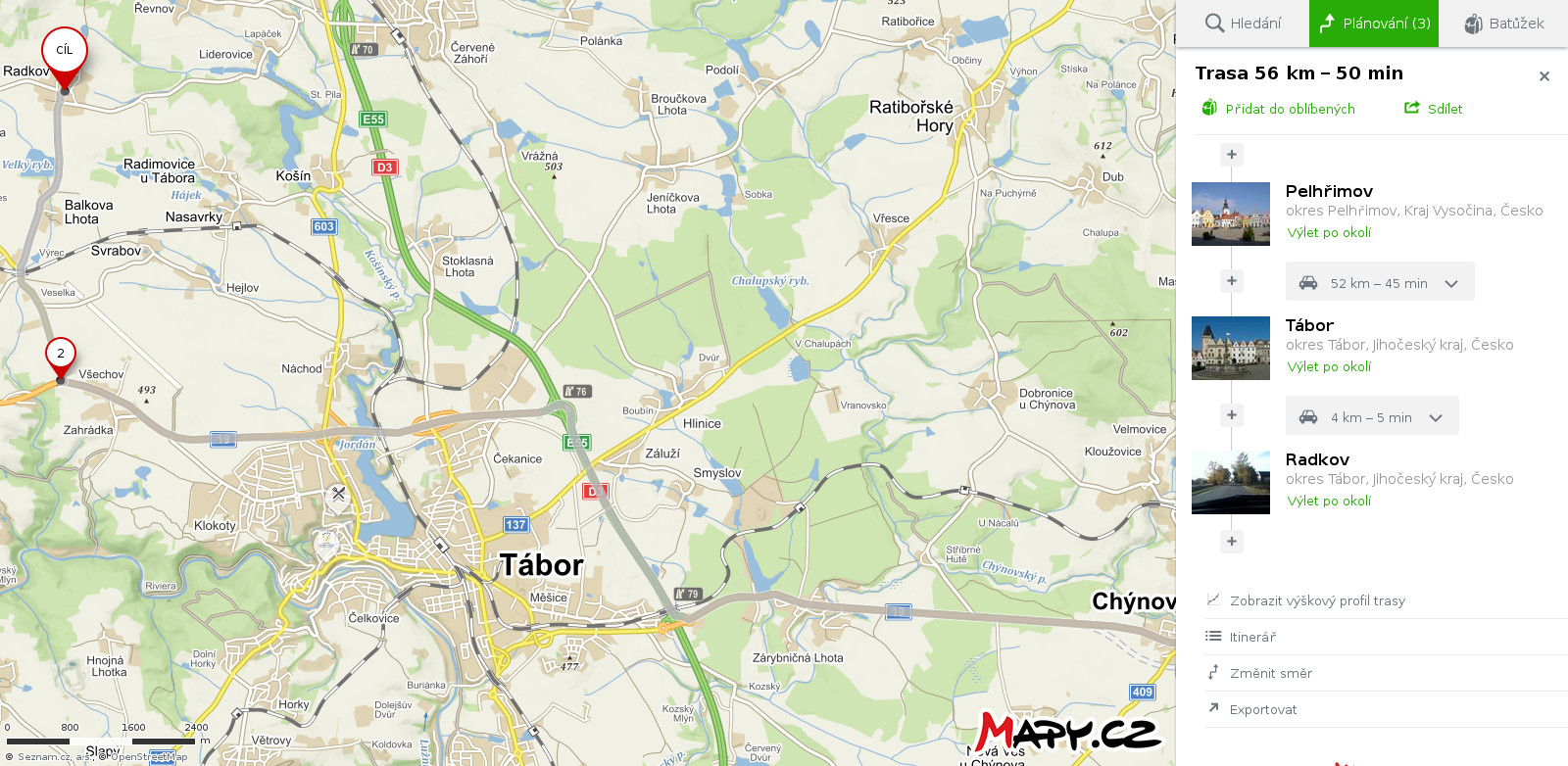 Příjezd ze směru Brno/Pelhřimov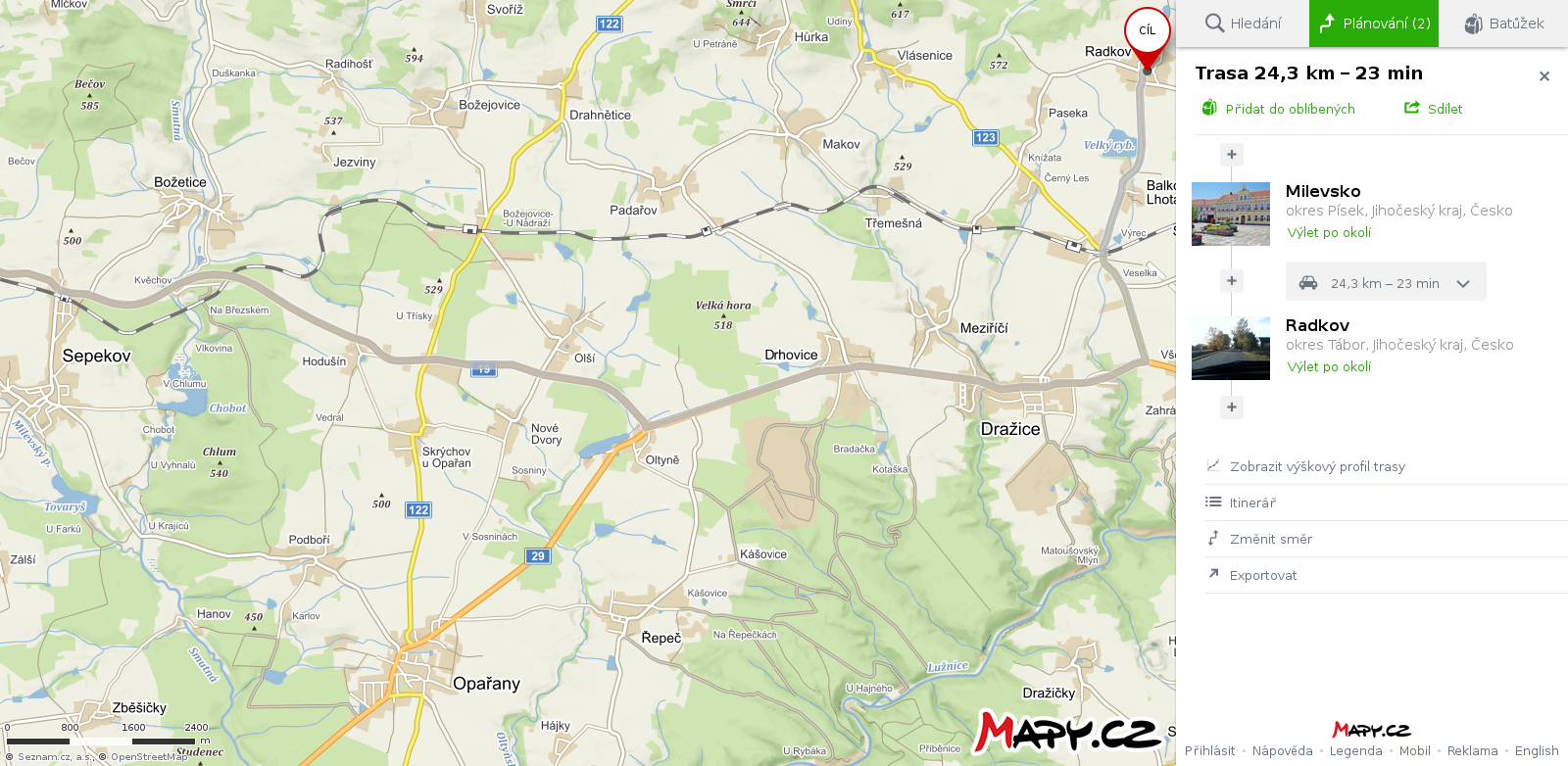 Příjezd ze směru Písek/Milevsko/Strakonice